PHYSICAL SCIENCESECDE MATERIAL2020 MEMOQUESTION 1DCCDAQUESTIO 2No molecules have zero kinetic energyMolecules with sufficient kinetic energyCatalystR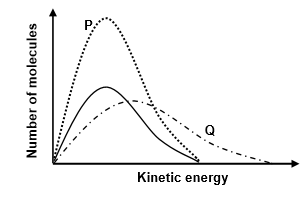 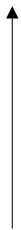 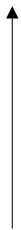 2.1.8. An increase in temperature increases the average kinetic energy of particlesMore molecules have sufficient kinetic energyMore effective collisions per unit time.2.2.1. Rate Change in concentration of products / reactants per unit time. 2.2.2. The rate of reaction is decreasing (mass of magnesium decreases and the concentration of HCl    decreases)2.2.3. 5 (min)2.2.4. positive catalyst is a substance that increases the rate of a chemical reaction without itself undergoing a permanent change2.2.5. 0.1g ( remains the same)2.2.6.	 n(H2O2)	 			n = 0.04 moln(O2) = 0.04 mol/2	= 0.02 molc(O2) 			c = 2.2.7.	 • A catalyst provides an alternative pathway of lower activation energy. • More molecules have sufficient kinetic energy. • More effective collisions per unit time.2.2.8. 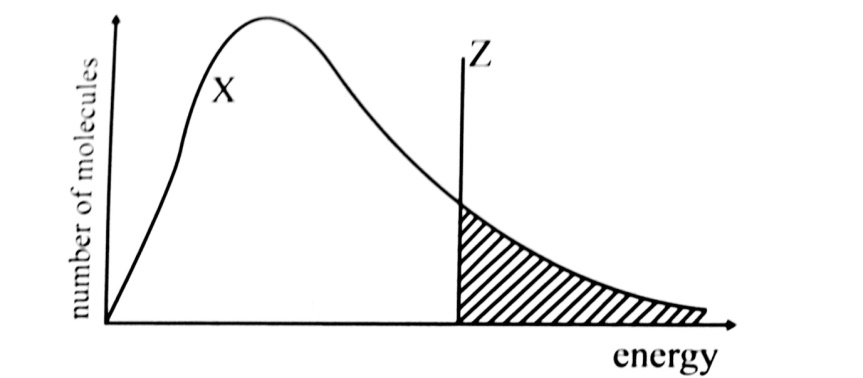 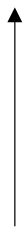 QUESTION 33.1. Hydrogen (H2) 3.2. 3.3. 	2.3 minutes3.4.1. 1 minute = 18 cm3,  2 minutes = 28, 3 minutes = 333.4.2. The rate of gas production deceases means the rate of reaction is decreasing. This is because mass of metal decreases and the concentration of HCl    decreases3.4.3. Less HCl particles per unit volume. less particles with correct orientation. less effective collisions per unit time.3.5 and 3.7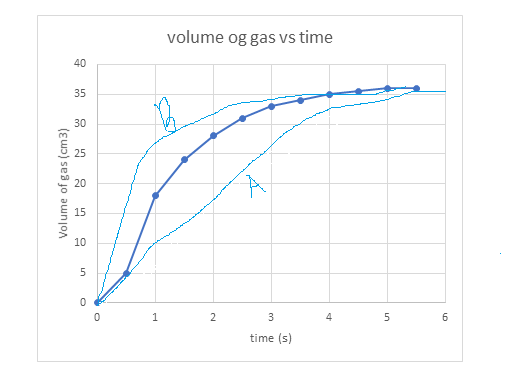 3.6. The chunk has a smaller surface area than the pellets        The curve of A will be gentle than the original curve to show the lower rate of reaction in         AQUESRTION 44.1. MgCl2 Zinc chloride4.2.		rr = 4.3. 0-1/24.4. as the reaction progresses mass of Magnesium decreases and the concentration of HCl    decreases4.5. increase the Temperature         Increase Surface area of Magnesium         Increase the Concentration of hydrochloric acid         Add a suitable CatalystQuestion 55.1	 Temperature         Surface area         Concentration         Catalyst5.2    a)  BA         b)  CB         d)  CA5.3    a) Decreases         b) Remains the same.Question 66.1 Exothermic , temperature increases after reaction6.2 State  of  division/surface area6.3. No , both concentration and state of division were changed6.4 Faster.      A catalyst was added. A catalyst Lowers the activation energy of the reaction. There will be more particles available with enough energy to cause effective collisions. Therefore there will be more effective collisions per given time.6.6 n(Zn) =                 = 1.2/65                = 0.018mol	N(HCl) = 2 x 0.018		= 0.036   Rate=∆mol of HCl/∆t           = -(0-0.036)/8           =4.50X 10-3mol.s-1 